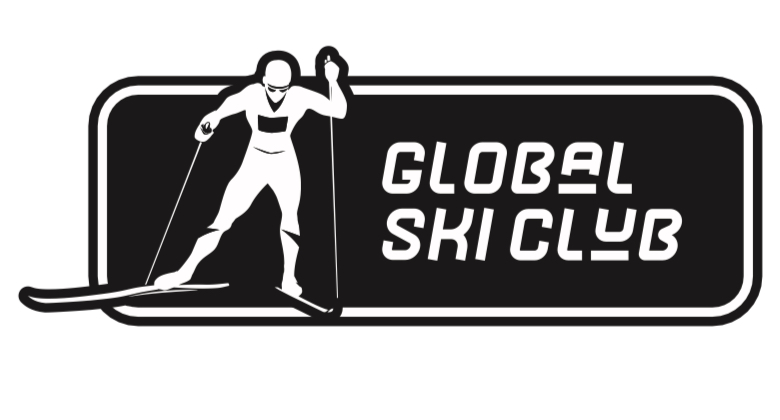 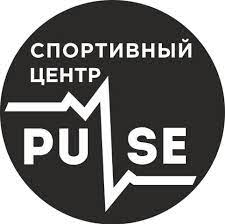 ПОЛОЖЕНИЕо проведении любительских лично-командных соревнований по лыжным гонкам «Гонка друзей 2023»1. ОПИСАНИЕЛично-командные соревнования по лыжным гонкам среди любителей (не профессионалов). Соревнования проводится свободным стилем на 5,10,15 километров. Гонка проводится с раздельного старта.2. ЦЕЛИ И ЗАДАЧИ- Пропаганда здорового образа жизни среди взрослого населения города Казани и Республики Татарстан путем их привлечения к активным занятиям лыжным гонкам;- Привлечение новых участников на соревнования по лыжным гонкам;-Формирования устойчивого интереса к систематическим занятиям лыжными гонками.3. ОРГАНИЗАТОРЫ.- Тренера любительских спортивных школ для взрослых;- Главный судья – Филиппов Илья Владимирович; - Заместитель главного судьи – Сидоров Алексей Анатольевич; - Главный секретарь – Галиев Ришат Ринатович.4. МЕСТО ПРОВЕДЕНИЯ СОРЕВНОВАНИЙ.Соревнования проводятся 25 марта 2022 года на лыжной трассе п.Чебакса (Посадочная ул., 1А, жилой массив Чебакса, Казань, Россия)5. ПРОГРАММА СОРЕВНОВАНИЙ07.00 – 07.30 регистрация команд, выдача стартовых номеров участникам;07.45 – построение участников, открытие соревнований;8.00 – старт первых участников (порядок старта 5,10,15 женщины, 5,10,15 мужчины)11.00 – награждение 6. УЧАСТНИКИ СОРЕВНОВАНИЙ.К участию в соревнованиях допускаются спортсмены способные преодолеть дистанцию свободным стилем. Дистанции:- 5 км – женщины- 10 км – женщины - 15 км – женщины - 5 км – мужчины- 10 км – мужчины- 15 км – мужчины 7. ЗАЯВКИ НА УЧАСТИЕ, РЕГИСТРАЦИЯ, ТРЕБОВАНИЯ К УЧАСТНИКАМ.Предварительная регистрация на соревнования проходит на сайте https://orgeo.ru/event/registration/skifriend  до 21.00 23.03.2023 г. Все зарегистрированные участники должны получить стартовый номер в день соревнований с 07.00 до 07.30. Лыжная экипировка у участника соревнований должна быть своя. 8. ОПРЕДЕЛЕНИЕ РЕЗУЛЬТАТОВПобедители и призеры определяются в соответствии с правилами соревнований по лыжным гонкам. В соревнованиях подводится личные и командные итоги. В личном зачёте на каждой дистанции среди мужчин и женщин раздельно. В командном зачёте считается 5 лучших результатов не зависимо от дистанции и пола участника, и суммируются согласно таблице начисления очков. 
9. НАГРАЖДЕНИЕУчастники, занявшие с 1 по 3 место в личном зачёте на дистанции 5 км, 10 км, 15 км награждаются дипломами, по мужским и женским группам отдельно. Команда, набравшая большее количество очков по итогам награждается кубком.11. ФИНАНСОВЫЕ УСЛОВИЯ УЧАСТИЯ.Расходы по организации соревнований несут:- Участники соревнованийРегистрационный взнос за участие в соревнованиях 350 рублей. Оплачивается при получении стартового номера в день соревнований.Таблица начисления очков в командном зачёте  Таблица начисления очков в командном зачёте  Таблица начисления очков в командном зачёте  Таблица начисления очков в командном зачёте  Таблица начисления очков в командном зачёте  Таблица начисления очков в командном зачёте  МестоОчки Место Очки Место Очки 180214041202752239421937123384318467243744175642536451666126354615758273447148562833481395429324912105230315011115031305110124932295291348332853814473427547154635265561645362556517443724574184338235831942392259220414021601Далее по 1 очку всем участникам, закончившим дистанцию.Далее по 1 очку всем участникам, закончившим дистанцию.Далее по 1 очку всем участникам, закончившим дистанцию.Далее по 1 очку всем участникам, закончившим дистанцию.Далее по 1 очку всем участникам, закончившим дистанцию.